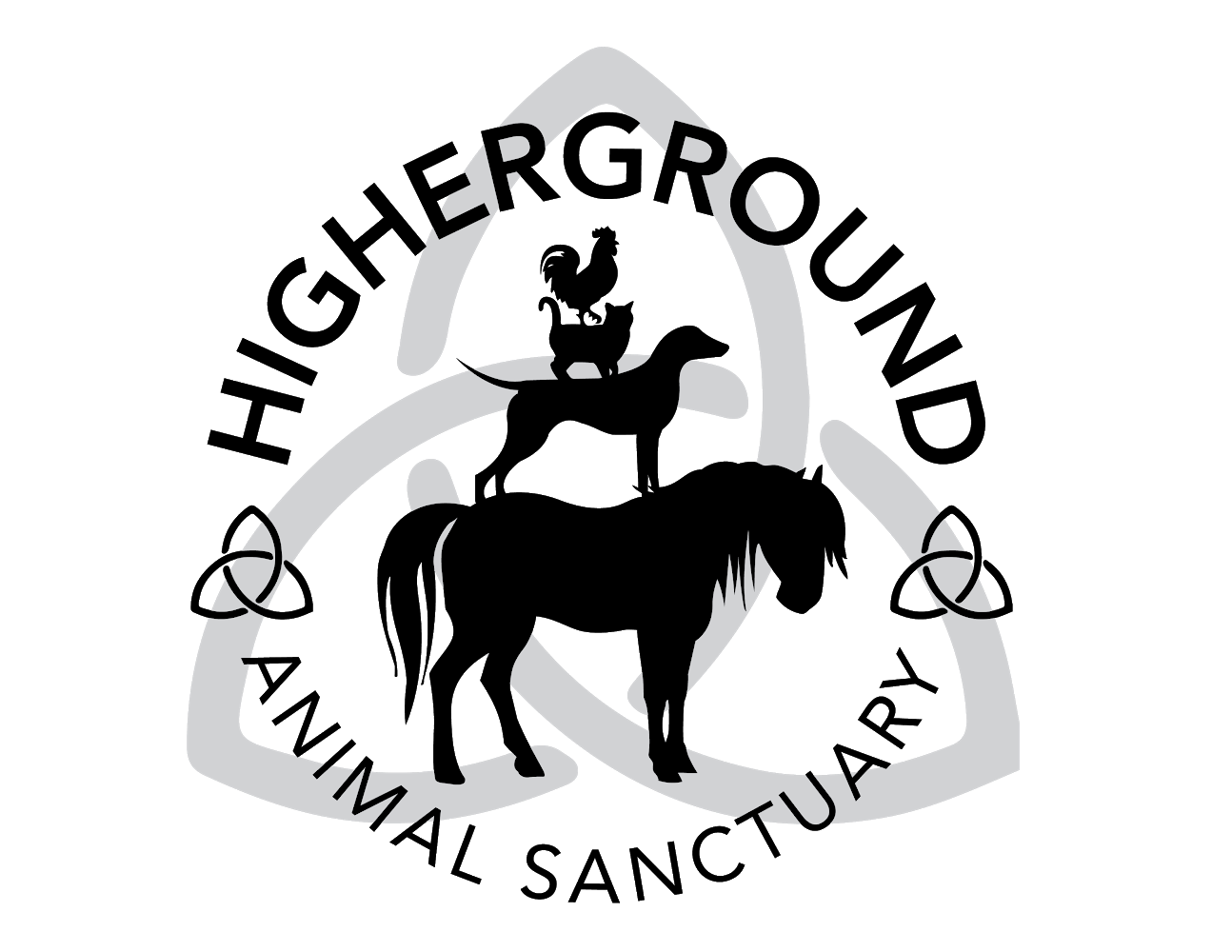 Foster Care ApplicationToday’s Date:  	Name:  	Address:  	City: 	State:  	Zip:  	Home Phone:  	Cell:  	Work:  	E-Mail:  	Foster Home InformationName of Vet Clinic:  	Phone #  __	_In order to be approved to foster for________________, all animals in your home must be vaccinated against rabies.Please consult your veterinarian about fostering. They may recommend additional vaccinations to protect your pets.If needed, do you have approval to have a foster pet in your home?           ___ Yes              ___ NoDescribe where you will be keeping the foster animals, including how you will separate them from your own animals, if applicable:Approximately how long, on an average day, will foster animals be left alone in the home (without people to monitor eating, behavior and elimination)?Previous experience with animals:Are you currently or have you previously fostered for any other humane organization? If so, which one?My household is able to foster: (check all that apply)Anything else you would like to share about yourself or your experience?Human Household MembersAgeHow will they be involved in care?Animal Household MembersAgeBreedSexDate of Rabies VaccinationCats and KittensCats and KittensDogs and PuppiesDogs and PuppiesPregnant catPregnant dogNursing mother cat and litterNursing mother dog and litterKittens: 0-4 weeks of agePuppies: 0-4 weeks of ageOlder kittens: 4-10 weeks of ageOlder puppies: 4-10 weeks of ageAdult catAdult dogRecovering from injury or surgery Recovering from injury or surgeryOn treatment for a coldOn treatment for a coldOn treatment for ringwormOn treatment for ringwormNeeding behavioral modificationNeeding behavioral modification